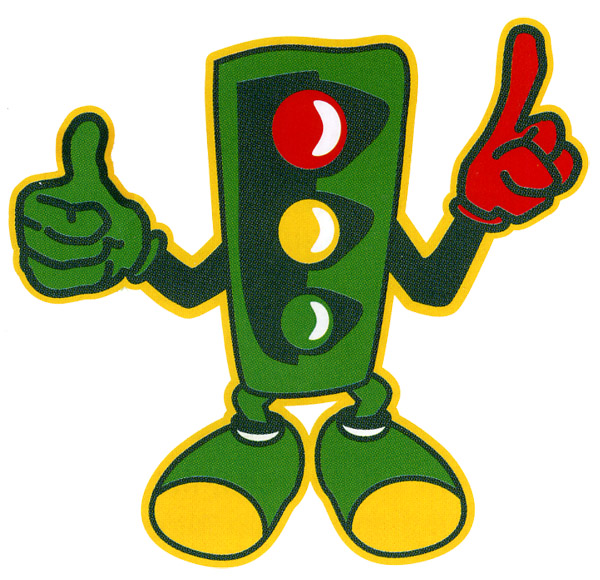 Мероприятие проведено учащимися 4 класса МБОУСОШ№12 в детском саду « Аленушка».Классный руководитель: Григорян Олеся ВикторовнаИнспектор ГИБДД: Здравствуйте, дорогие ребята.Мы пришли к вам в гости. А по дороге встретили мальчика. Узнаете , кто он? ( Незнайка) НезнайкаНезнайкаПопав в большой и шумный город, Я растерялся, я пропал Не зная знаков светофора, Чуть под машину не попал. Кругом машины и трамваи, То вдруг автобус на пути.Признаться честно, я не знаю, Где мне дорогу перейти. Ребята, вы мне помогитеИ если можно, расскажите, Дорогу как переходить,Чтоб под машину не угодитьИнспектор. Да,  беда приключилась с тобой , Незнайка.. Ребята, высогласны им помочь? 
ДЕТИ: Согласны! 
Инспектор ГИБДД: Ребята, а вы как думаете? Нужны ли Правила дорожного движения, светофор, дорожные знаки Ну что же, не будем тогда терять времени и  отправимся в путь с веселой песней. Вбегает Кот. 
 Инспектор ГИБДД: Ты кто? 
Кот: Я Кот, простой дворовый кот, живу здесь, по соседству. Услышал веселую музыку, вот и забежал к вам в гости. А что это у вас здесь происходит? 
Инспектор ГИБДД: Ты попал в страну «Дорожных Знаков». Мы с ребятами пытаемся помочь Незнайке. Кот, а ты знаешь Правила дорожного движения? 
Кот: А зачем мне их знать? Я и без них прекрасно обойдусь! 
Инспектор ГИБДД: Ну и напрасно. Послушай наших ребят  По городу, по улице 
Не ходят просто так, 
Когда не знаешь Правила, 
Легко попасть впросак, 
  
Все время будь внимательным 
И помни наперед: 
Свои имеют Правила 
Шофер и пешеход.Инспектор ГИБДД: Кот, скажи, пожалуйста, а ты знаешь, как надо переходить улицу? 
Кот: Как - как?!  На четырех лапах бегом через дорогу! 
Инспектор ГИБДД: Ребята, правильно ли ответил кот. 
Дети: Нет. 
Инспектор ГИБДД: А как надо? Расскажите нам. 1-ый ребенок. 
Пешеход, пешеход, 
Помни ты про переход!
Глубокий подземный, 
Как зебра, наземный. 
Знай, что только переход 
От машин тебя спасет! 
 (Показывает знак «Пешеходный переход) 
Этот знак тебе желает 
Доброго пути. 
Значит, через улицу 
Можно перейти.2-ой  ребенок (имитирует движения): 
Дорогу так перехожу: 
Сначала влево погляжу 
И, если нет машины, 
Иду до середины. 
Потом смотрю внимательно 
Направо обязательно 
И, если не6т движения, 
Шагаю без сомнения3-й ребенок (светофор) 
Различать ты должен ясно- 
Свет зеленый, желтый, красный. 
На сигналы погляди, а потом переходи! 
Инспектор ГИБДД: А теперь мы отдохнем, поиграем с вами в игру   "Это я, это я, это все мои друзья"."Кто из вас идет впередТолько там, где переход? (Это я,    )Кто летит вперед так скоро,Что не видит светофора? (дети молчат.)Кто из вас идет домой,Держит путь по мостовой? (дети молчат.)Знает кто, что красный свет -Это значит, хода нет? (Это я,    )У кого терпенья нетподождать зеленый свет? (дети молчат.)Кто на скользкую дорогу Выбегает в непогоду? (дети молчат.)А кто слушает без спора указания светофора? (Это я,    )Инспектор ГИБДД: А теперь, Кот, ответь на вопрос: Можно ли играть на проезжей части? 
Кот: Смотря во что. В шахматы нельзя. 
Инспектор ГИБДД: А почему? 
Кот: Машины мне фигурки посбивают. А в догонялки можно, и в мячик можно. Ещё как! 
Инспектор ГИБДД: А вы ребята согласны с котом? 
Дети: НЕТ. 
Инспектор ГИБДД: Так научите Кота, как правильно вести себя на улице!  1-й ребенок. 
У дороги не играй, 
На неё не выбегай, 
В друг споткнешься, упадешь – 
Под колеса попадешь. 2-й ребенок. 
Знает каждый гражданин, 
Что в любое время года 
Мостовая – для машин, 
Тротуар – для пешехода. 3-й ребенок. 
Там, где транспорт и дорога, 
Знать порядок все должны. 
На проезжей части строго 
Игры все запрещены! Кот: Спасибо, вы многое знаете и меня научили. Мне с вами интересно. Я понял, что плохо не знать Правила дорожного движения. 
Незнайка: Ребята , а у меня еще вопрос. Пока я к вам шел, я увидел целых 2 светофора. Один с 2 глазами, а другой с 3 .Так на какой мне надо смотреть, чтобы не попасть впросакИнспектор . Очень хороший вопрос . Вот послушай , Незнайка.Учит дедушка Егора Говорить со светофором: «У него язык простой – Смотрит красным глазом – стой! А зажжет зеленый глаз – Значит, пропускает нас. И, пока не смотрит красным, На дороге безопасно». Вертит головой Егор: «Где же дядя-светофор?» Мы его узнаем сразу – Одноногий и двуглазый.Инспектор. Для пешеходов, Незнайка , важен двуглазый светофор, на котором изображены человечки. Зеленый- путь открыт, красный- стой!( Демонстрация светофора) ,а вот трехглазый, это для автомобилистов.Незнайка: А , теперь понятно! Инспектор . Незнайка, а ребята тоже знают правила поведения на дороге, что можно, а чего нельзя. Вот послушай .Дети детского сада  рассказывают стихи .  Чтобы не было, дружок,                    У тебя несчастий.                    Не играй ты никогда                    На проезжей части.                    Это правило запомнить                    Надо обязательно:                    На дороге, на дороге                    Будь всегда внимательным! Как-то раз решил Енот:               «Мне не нужен переход!»               Через рельсы побежал,               Под трамвай чуть не попал.               Зачем так было торопиться?               Теперь концерт не состоится! Ехал Мишка, не спеша по проезжей части               На дорогу не смотрел               Потому и  в столб влетел.               Теперь лечить придется Мишке               Один синяк, четыре шишки!               Ну разве умные медведи              Так ездят на велосипеде.     Идет игра на мостовой                Под шум машин, сирены вой…                Вот игроки.                А где их мяч?                Ему уж не поможет врач.Правила движения, 
Все без исключения.
Знать должны зверюшки: 
Барсуки и хрюшки,
Зайцы и тигрята, 
Пони и котята. 
Вам, ребята, тоже 
Все их надо знатьДелаем ребятам 
Предостережение: 
Выучите срочно 
ПРАВИЛА ДВИЖЕНИЯ, 

Чтоб не волновались 
Каждый день родители, 
Чтоб спокойно мчались 
Улицей водители!                Мы стихи вам рассказали               О правилах поведения                И теперь, мои друзья.                Вам скажем без сомнения:               Пускай проносятся года               И жизнь петляет кругом.               Правила для нас всегда               Будут лучшим другом. Незнайка. Какие молодцы , ребята.  Но вот посмотрим, сможете ли вы отгадать загадки, которые вам загадает мой друг Знайка?Знайка	Что за чудо этот дом,Окна светятся кругом. Носит обувь из резины,А питается бензином. Он по улице идёт, На работу всех везёт.Дети: автобусЧтобы я тебя повез, Не давай ты мне овес. Напои меня бензином И проверь мотор и шины. Вот тогда, вздымая пыль, Нас помчит ... Дети: автомобиль.По наезженной дороге Они бегут быстрей, чем ноги. Ясным утром вдоль дороги На траве блестит роса. Крутят ноги вдоль дороги Два веселых колеса, У загадки есть ответ: Это мой ... Дети: велосипед.В этом месте, как ни странно, Ждут чего-то постоянно. Кто-то, сидя, кто-то стоя... Что за место здесь такое? Дети: остановка.«У дороги, словно в сказке, На столбе живет трехглазка.Все мигает и мигаетНе на миг не засыпает.»Дети: светофорИнспектор Итак,ребята отлично справляются с заданием. И у нас  для отдыха игра.Поиграем в игру «Мы - шоферы!»(дети должны показывать движения).«Едем, едем на машине, (движение рулем)Нажимаем на педаль (ногу согнуть в колене, вытянуть)Газ включаем, выключаем (рычаг повернуть к себе, от себя)Смотрим пристально мы в даль (ладонь ко лбу)Дворники считают капли («дворники»)Вправо, влево чистота!Волосы ерошит ветер (пальцами взъерошить волосы) Мы - шоферы хоть куда! (большой палец правой руки вверх Инспектор. А к нам  в гости пожаловали дорожные знаки! Выходят дети в костюмах дорожных знаков или с табличками в руках, читают стихи
Спасибо, ребята, нам было очень весело и интересно, а теперь пора .До новых встреч.Знак "Дети":Посреди дороги дети,
Мы всегда за них в ответе.
Чтоб не плакал их родитель,
Будь внимательней, водитель!Знак "Движение пешеходов запрещено":В дождь и в ясную погоду
Здесь не ходят пешеходы.
Говорит им знак одно:
"Вам ходить запрещено!"Знак "Пункт первой медицинской помощи":Если кто сломает ногу,
Здесь врачи всегда помогут.
Помощь первую окажут,
Где лечиться дальше, скажут.Знак "Железнодорожный переезд":Не один здесь знак, а много:
Здесь железная дорога!
Рельсы, шпалы и пути –
С электричкой не шути.Знак "Место стоянки":Коль водитель вышел весь,
Ставит он машину здесь,
Чтоб, не нужная ему,
Не мешала никому.Знак "Место остановки автобуса, троллейбуса, трамвая и такси":В этом месте пешеход
Терпеливо транспорт ждет.
Он пешком устал шагать,
Хочет пассажиром стать.Знак "Подземный пешеходный переход":Знает каждый пешеход
Про подземный этот ход.
Город он не украшает,
Но машинам не мешает!Знак "Пешеходный переход":Здесь наземный переход,
Ходит целый день народ.
Ты, водитель, не грусти,
Пешехода пропусти!Знак "Движение запрещено":Этот знак ну очень строгий,
Коль стоит он на дороге.
Говорит он нам: "Друзья,
Ездить здесь совсем нельзя!"Звучит песня «Дружба крепкая не сломается…» Звучит песня «Дружба крепкая не сломается…» Звучит песня «Дружба крепкая не сломается…» Инспектор ГИБДД: Ну что Незнайка? Разобрался ты в правилах поведения на улице. Думаю ребятам тоже понравилось , и они узнали много нового.Инспектор ГИБДД: Ну что Незнайка? Разобрался ты в правилах поведения на улице. Думаю ребятам тоже понравилось , и они узнали много нового.Инспектор ГИБДД: Ну что Незнайка? Разобрался ты в правилах поведения на улице. Думаю ребятам тоже понравилось , и они узнали много нового.Кот: А ещё вы научили меня знать Правила движения как таблицу умножения.Кот: А ещё вы научили меня знать Правила движения как таблицу умножения.Кот: А ещё вы научили меня знать Правила движения как таблицу умножения.Детям знать положено 
Правила дорожные 
Ты, дружок, доверься им, 
Будешь цел и невредим. 
Цель этих Правил всем ясна, 
Их выполняет вся страна. 
И вы их помните твердо. 
Без них по улицам нельзя 
Ходить в огромном городе! Инспектор ГИБДД:Инспектор ГИБДД:Инспектор ГИБДД:Правила дорожного движения - 
Это часть Таблицы Уважения: 
Пешехода надо уважать, 
На него не надо наезжать. 
 И прошу вас уважать шофёра, 
Каждый может стать шофёром скоро. 
Если рядом путь перебегать, 
Можем мы шофёра напугать. 
  Нужно всем участникам движения 
Соблюдать Законы Уважения! 